барабан Натяжной (НЕПРИВОДНОЙ, ОБВОДНОЙ)с буксамиЗАКАЗЧИК(НЕПРИВОДНОЙ, ОБВОДНОЙ)с буксами(НЕПРИВОДНОЙ, ОБВОДНОЙ)с буксами(НЕПРИВОДНОЙ, ОБВОДНОЙ)с буксами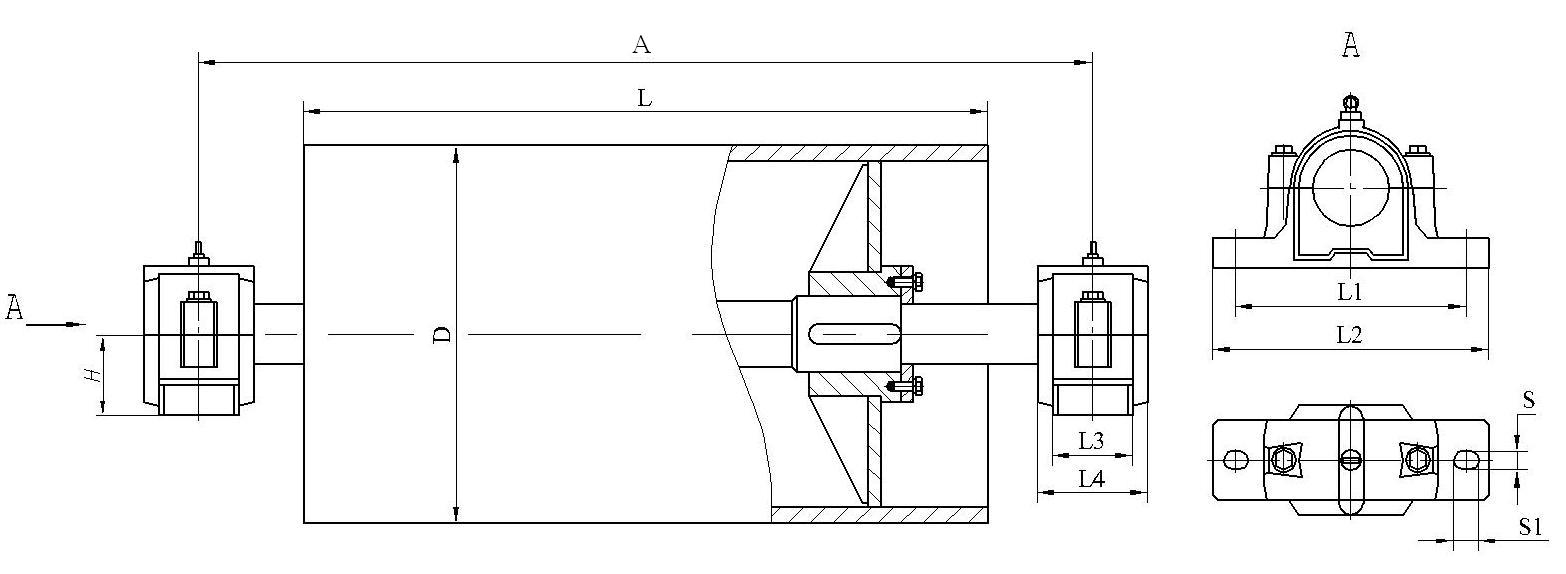 Размеры барабанаРазмеры барабанаРазмеры барабанаРазмеры барабанаПодшипникРазмеры буксыРазмеры буксыРазмеры буксыРазмеры буксыРазмеры буксыРазмеры буксыРазмеры буксыКол-воСрок поставкиDALdПодшипникL1L2L3L4SS1HКол-воСрок поставки